Структурное подразделение «Детский сад №9 комбинированного вида»МБДОУ «Детский сад «Радуга» комбинированного вида»Рузаевского муниципального районаПрактический материалпо духовно-нравственному воспитанию(средняя группа)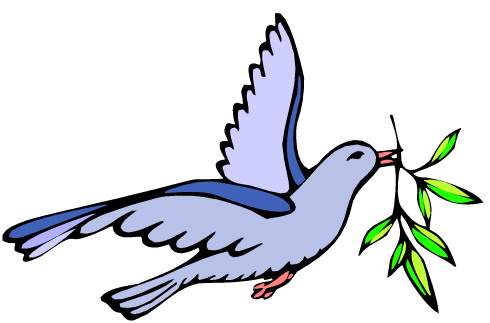  «Пусть ребенок чувствует красоту и восторгается ею, пусть в его сердце и в памяти навсегда сохранятся образы, в которых воплощается Родина».В.А.СухомлинскийДошкольное детство – это важный период в жизни ребенка, когда формируются ощущения собственных возможностей, потребность в самостоятельной деятельности, основные представления об окружающем мире, добре и зле в нем, представления о семейном укладе и родной земле. Именно поэтому в настоящее время крайне важно создать нормально функционирующую систему духовно-нравственного воспитания в дошкольных учреждениях; систему, построенную на ценностях традиционной духовной культуры, отвечающую потребностям развития личности ребенка и направленную на развитие телесно, душевно (психически) и духовно здорового человека.Духовно-нравственное воспитание процесс долговременный, предполагающий внутреннее изменение каждого участника, который может найти отражение не здесь и не сейчас, в дошкольном детстве, а гораздо позднее, что затрудняет оценку эффективности проводимой деятельности.Основной целью духовно-нравственного воспитания является воспитание духовно-нравственной личности ребенка, содействие обретению им нравственного востребованного духовного опыта, основанного на традициях русского Православия.Задачи:приобщение детей к традиционным для православной России духовно-нравственным ценностям,раскрытие духовной одаренности ребенка и его личностных дарований,активизация позитивных, гармоничных, иерархически выстроенных отношений ребенка к социальному миру взрослых и сверстников, к окружающей среде, опосредованных отношением к Творцу,формирование гражданского самосознания, любви к Родине и русскому народу,охрана и укрепление душевного, духовного и физического здоровья детей.Формы работы по духовно-нравственному воспитанию:чтение народных и авторских сказок, литературных произведений из серии «Детям о вере», сказки о материнской любви;цикл занятий под названием «Уроки доброты», целью которых является воспитание нравственных ценностей и познание самого себя в мире люде;.знакомство с календарными православными и народными праздниками и проведение некоторых из них (Рождественские Святки, Масленица, Пасха);тематические выставки детского творчества;экскурсии на природу (красота Божьего мира).Сначала люди учатся христианской любви в родной семье, потом – ко всем близким, а затем ко всем людям, поэтому нашу работу по духовно-нравственному воспитанию мы начинаем с воспитания любви к матери посредством:– чтения сказок, в которых наиболее ярко показана сила материнской любви, ее мудрость, жертвенность ради своего ребенка, которые учат детей пониманию значимости своей помощи маме, внимательному отношению к ней: «Кукушка» ненецкая сказка, «Айога» нанайская сказка, «Материнская любовь» корейская сказка.– бесед: «Нет милее дружка, чем родная матушка», «Расскажи о своей маме»– заучивания стихов о маме, изготовление подарков для мам, бабушек;– творческие работы – портреты мам или всей семьи из разных материалов;– совместные мероприятия детей и мам.Интеграция духовно-нравственного воспитания проходит в различные виды детской деятельности:игровую: проведение сюжетно-ролевых, дидактических, конструктивных, подвижных, народных игр.В организации сюжетно-ролевых игр учитывается нравственная сторона ролевого взаимодействия: врач не только лечит больных, он сопереживает, проявляет милосердие и сострадание, учитель терпелив и доброжелателен, продавец честен и совестлив.продуктивную деятельность: изготовление поделок, рисунков для родных и именинников, к православным праздникам;театрализованная деятельность позволяет воплотить нравственные чувства в смоделированных ситуациях («Как бы ты поступил»), («Давай помиримся»).Для работы с родителями используется консультативный материал по вопросам духовно-нравственного развития детей, предлагается перечень литературных произведений для семейного чтения.В целом, мы стараемся создать все необходимые условия для осуществления работы в данном направлении, повысить духовно-нравственный потенциал в вопросах православного воспитания дошкольников, заинтересовать родителей к духовной жизни ребенка, родители включаются в деятельность детского сада, направленную на духовно-нравственное развитие детей.Православные праздникиРОЖДЕСТВО И СВЯТКИРождество-7 января Святки- с 7 по 19 января
Рождественской недели
Скрипучие шаги.
Нецелевые цели
Под вектором ноги.
Рождественских морозов
Вполне раешный стиль
И воздух - бело-розов
И сладок, Как ваниль....РОЖДЕСТВО ХРИСТОВО – один из самых главных христианских праздников. В нашу жизнь Рождество «вернулось» совсем недавно. В недалеком прошлом о нем не принято даже было упоминать, зато сейчас это один из немногих государственных праздников.– Ребята, что вы знаете о Рождестве?Рождество издавна сопровождалось красочными народными обычаями: колядки, ряжение.В гости на Рождество принято звать самых близких людей, но это не значит, что не могут собраться друзья и знакомые. Важно, чтобы всем было хорошо в этот праздник, и никто не должен скучать в одиночестве.В этот праздник принято колядовать. – Вы можете сказать, что такое колядки?Колядки - это специальные песни с пожеланиями богатого урожая, здоровья, согласия в семье. Мало кто знает сейчас эти песни. Но почему бы в весёлой, шутливой форме не поздравить хотя бы соседей? А те за поздравления и шутки - прибаутки угостят печеньем, пряниками, конфетами. В старину колядовщики пели: «Ты нас будешь дарить - мы будем корить! Коляда, коляда! Подавай пирога!».Ой, да каждой зимушкой Мы с подружкой Зинушкой,
Шутками заряжены,
Всюду ходим ряжены...
Всласть поем- стараемся,
А не повторяемся:
Все наши колядочки
Собраны в тетрадочке.ШИРОКАЯ МАСЛЕНИЦА7 дней, за 8 недель до Пасхи Февраль - мартНачинаем проводы зимы -
И согласно праздничной программе
До ворот проводим зиму мы.
А весна уже не за горами.МАСЛЕНИЦА – самый веселый, шумный народный праздник. Каждый день недели имеет свое название, а название говорит о том, что в этот день полагается делать. Конечно, сейчас трудно соблюсти все обычаи и обряды, но узнать о них будет интересно многим. Ведь Масленица - это не только блины, которые бывали в прежние времена и дома, и в гостях, и в трактире, и прямо на улице. В Масленицу долг каждого человека - помочь прогнать зиму, разбудить природу. На это и направлены все масленичные традиции.Понедельник – «встреча». В этот день полагается устраивать и раскатывать ледяные горки: чем дальше катятся салазки, чем громче шум и смех над горкой, тем лучше будет урожай.Вторник – «заигрыш», в это день начинаются веселые игры, а за потеху и веселье угощают блинами.Среда – «лакомка». Название говорит само за себя. В этот день хозяйки поступают по поговорке: «Что есть в печи - все на стол мечи!» на первом месте в ряду угощений, конечно, блины.Четверг – «разгуляй». Чтобы помочь солнцу прогнать зиму, устраивают катание на лошадях «по солнышку» ( по часовой стрелке вокруг деревни). Главное мужское дело в этот день - оборона снежного городка. Мужчины и молодые парни с азартом включаются в битву, а женщины, старики и дети выступают в роли зрителей, строгих судей и страстных болельщиков.Пятница - «тещины вечера», в этот день зять едет «к теще на блины», а теща зятя привечает, угощает.Суббота – «золовкины посиделки». Ходят в гости ко всем другим родственникам, и опять угощение - бесчисленные блины.Воскресенье – «прощеный день». В этот день просят прощения у родных и знакомых за нанесенные обиды и, облегчив душу, весело поют и пляшут, провожая широкую Масленицу.Зиму принято изображать в виде соломенного чучела, обряженного в женское платье. В начале Сырной недели чучело с комической торжественностью встречают, а в последний день с шумом, смехом, плачем и шутками сжигают на огромном костре.ПАСХА(Март – Апрель)Православные христиане называют этот день «праздником праздников и торжеством торжеств». Это самый главный день православного церковного года. В этот день отмечается воскресение из мертвых Иисуса Христа. Победу добра над злом, света над тьмой символизирует этот религиозный праздник.Надо сказать, что Пасху празднуют не только православные христиане, но и представители других «ветвей» христианства. Подобные праздники есть и в других религиях. Празднуют Пасху и многие неверующие, ведь она - начало весны, пробуждение природы.Празднование Пасхи – многовековая традиция, поэтому мы просто расскажем о том, как на Руси издавна принято встречать Светлое Христово Воскресение.У этого праздника всегда была и «развлекательная» сторона, правда, несколько приглушенная. Какие же развлечения приняты на Пасху? Устраивались всевозможные игры с пасхальными яйцами, хороводы, катание на качелях.На Пасху принято было «христосоваться» – поздравлять друг друга с праздником, при этом родным и близким дарили крашеные яйца – символ жизни.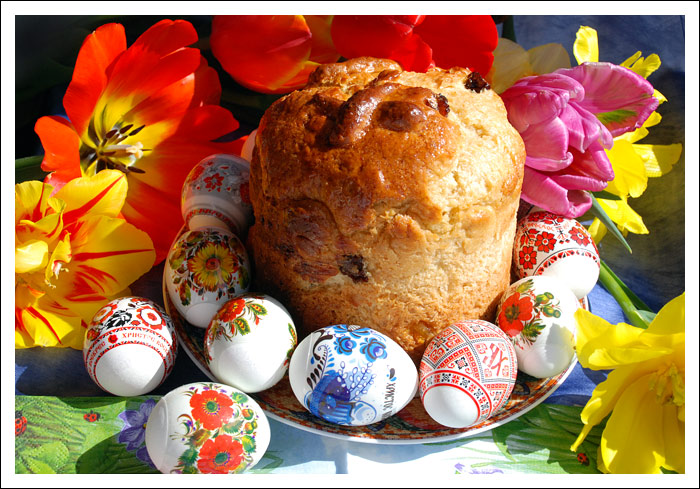 СТИХИ О ПРАВОСЛАНОЙ ВЕРЕ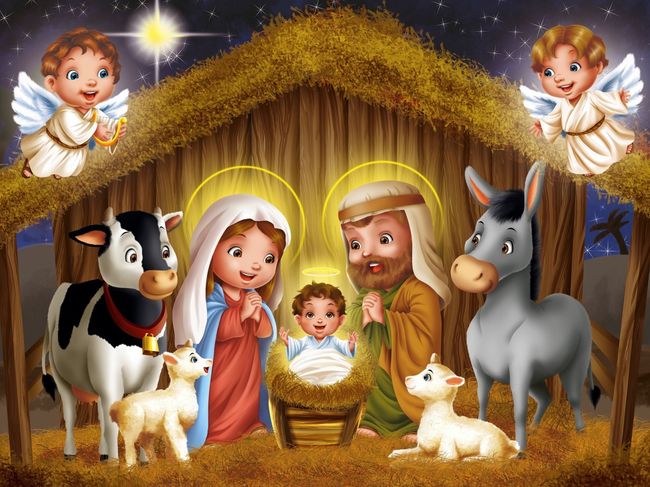 ПРАВОСЛАВНЫЕ ПЕСЕНКИВЕРБОЧКИМальчики да девочки
Свечечки да вербочки
Понесли домой.

Огонечки теплятся,
Прохожие крестятся,
И пахнет весной.

Дождик, дождик маленький,
Ветерок удаленький,
Не задуй огня!

В Воскресенье Вербное
Завтра встану первая
Для святого дня.ПТИЧКИ В САДУПтички в саду, рыбки в прудуЛань на бегу, цветы на лугуЛюбит Спаситель этих и техА нас детишек больше всехУзкоглазых корейцев, краснокожих индейцевС черною кожей и с белою тожеЛюбит Спаситель этих и техА нас детишек больше всехСлушайте люди, Бог вас так любитЧто каждый час помнит о васЛюбит Спаситель этих и техА нас детишек больше всехКОЛЫБЕЛЬНАЯНа кроватке из соломыСпит Иисус-малыш.В мягких ясельках в хлевуТы, Иисус, лежишь.С малышом Мария-мамаРядышком сидит.Тихо песню напевает:Спи, малышка, спи.Спит ослёнок, спит ягнёнок,Наигравшись днём.Спи, мой маленький ребёнок,Дитятко моё.Над Землёй звезда восходит,Озарив восток.На кроватке из соломыСпит Предвечный Бог.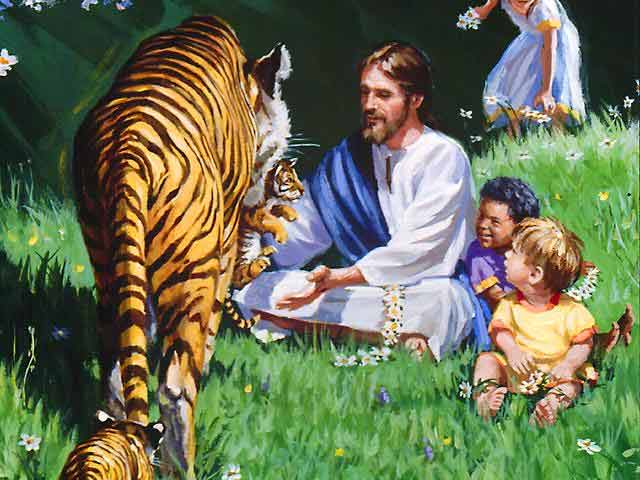 СКАЗКИо материнской любвиНАНАЙСКАЯ НАРОДНАЯ СКАЗКА «Айога»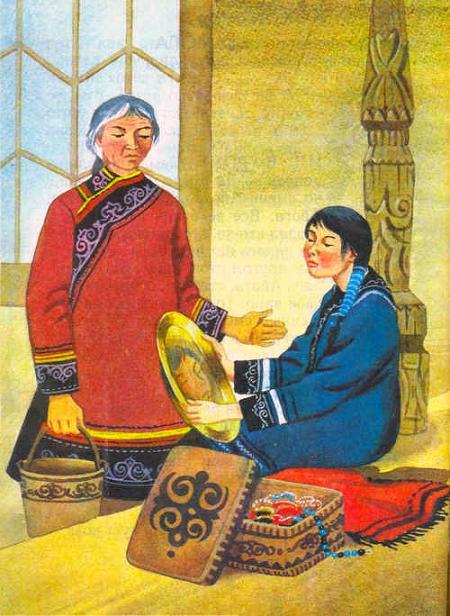 В роду Самаров жил один нанаец - Ла. Была у него дочка - Айога. Красивая девочка. Все её очень любили...Айога загордилась. Стала рассматривать своё лицо. И понравилась сама себе. Смотрит, не может оторваться. Глядит не наглядится. То в медный таз начищенный смотрится, то на своё отражение в воде любуется. Совсем стала Айога ленивая. Всё любуется собой.Вот однажды говорит ей мать:- Пойди принеси воды, Айога!Дочка отвечает:- Я в воду упаду.- А ты за куст держись, - говорит ей мать.- Куст оборвётся! - отвечает Айога.- А ты за крепкий куст возьмись.- Руки поцарапаю...Тут соседская девочка говорит матери Айоги:- Я схожу за водой, мать.Пошла и принесла воды.Замесила мать тесто. Сделала лепёшки. На раскалённом очаге испекла. Увидела Айога лепёшки, кричит:- Дай мне лепёшку, мать!
- Горячая она. Руки обожжёшь, - отвечает мать.- Я рукавицы надену, - говорит Айога. - Рукавицы мокрые.- Я их на солнце высушу.- Покоробятся они, - отвечает мать.- Я их мялкой разомну.- Руки заболят, - отвечает мать. - Зачем тебе трудиться, красоту свою портить? Лучше я лепёшку той девочке отдам, которая рук своих не жалеет.Взяла мать лепёшку и отдала соседской девочке. Рассердилась Айога. Пошла за дверь, на реку. Смотрит на своё отражение в воде.А соседская девочка жуёт лепёшку. Стала Айога на девочку оглядываться. Шея у неё вытянулась - длинная стала. Говорит девочка Айоге:- Возьми лепёшку. Мне не жалко!Совсем разозлилась Айога. Зашипела. Замахала руками, пальцы растопырила, побелела вся от злости - так замахала, что руки у неё в крылья превратились.- Не надо мне ничего-го-го! - кричит.Не удержалась на берегу, бултыхнулась в воду Айога и превратилась в гуся. Плавает и кричит:
- Ах, какая я красивая! Го-го-го! Ах, какая я красивая!..Плавала, плавала, пока по-нанайски говорить не разучилась. Все слова забыла.Только имя своё не забыла, чтобы с кем-нибудь её, красавицу, не спутали, и кричит, чуть людей завидит.- Ай-ога-га-га! Ай-ога-га-га!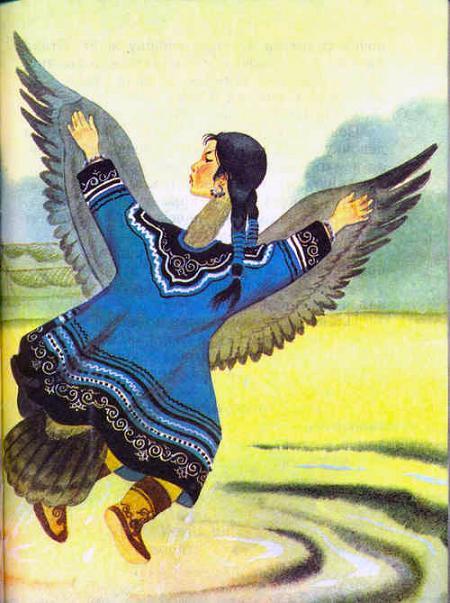 НЕНЕЦКАЯ НАРОДНАЯ СКАЗКА«Кукушка»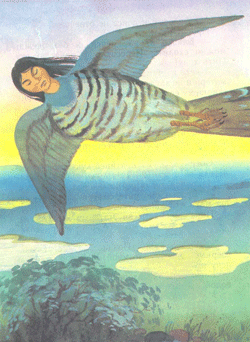 Жила на земле бедная женщина. Было у неё четверо детей. Не слушались дети матери. Бегали, играли на снегу с утра до вечера. Вернутся к себе в чум, целые сугробы снега на пимах натащат, а мать убирай. Одежду промочат, а мать суши. Трудно было матери.Вот один раз летом ловила мать рыбу на реке. Тяжело ей было, а дети ей не помогали.От жизни такой, от работы тяжёлой заболела мать. Лежит она в чуме, детей зовёт, просит:- Детки, воды мне дайте... Пересохло у меня горло. Принесите мне водички.Не один, не два раза просила мать. Не идут дети за водой. Старший говорит: - Я без пимов.Другой говорит: - Я без шапки.Третий говорит: Я без одёжи.А четвёртый и совсем не отвечает.Сказала тогда мать: - Близко от нас река, и без одёжи можно за водой сходить. Пересохло у меня во рту. Пить хочу!..Засмеялись дети, из чума выбежали. Долго играли, в чум к матери не заглядывали.Наконец захотел старший есть - заглянул в чум. Смотрит он, а мать посреди чума стоит. Стоит и малицу надевает. И вдруг малица перьями покрылась. Берёт мать доску, на которой шкуры скоблят, и доска та хвостом птичьим становится. Напёрсток железный клювом ей стал. Вместо рук крылья выросли.Обернулась мать птицей и вылетела из чума.Закричал старший сын: - Братья, смотрите, смотрите, улетает наша мать птицей!Тут побежали дети за матерью, кричат ей: - Мама, мы тебе водички принесли!Отвечает им мать: - Ку-ку, ку-ку! Поздно, поздно! Теперь озёрные воды передо мной. К вольным водам лечу я...Бегут дети за матерью, зовут её, ковшик с водой ей протягивают.Меньшой сынок кричит: - Мама, мама! Вернись домой! Водички на! Попей, мама!Отвечает мать издали: - Ку-ку, ку-ку, ку-ку! Поздно, сынок, не вернусь я...Так бежали за матерью дети много дней и ночей - по камням, по болотам, по кочкам.Ноги себе в кровь изранили. Где пробегут, там красный след останется.Навсегда бросила детей мать-кукушка. И с тех пор не вьёт себе кукушка гнезда, не растит сама своих детей.КОРЕЙСКАЯ НАРОДНАЯ СКАЗКА «Материнская любовь»Давным-давно в деревне, неподалёку от города Кэсона, жила бедная крестьянская семья. Муж работал на поле у богатого соседа, а жена пекла на продажу рисовые хлебцы. Так и жили они, сводя кое-как концы с концами.И был у них сын Хан Сек Бон, которого они любили больше жизни. Дружно жила семья бедняка, пока не нагрянула на них непоправимая беда: отец тяжело заболел и умер. Умирая же, сказал он своей жене:— Пусть наш сын будет учёным, и тогда все его станут уважать.И жена пообещала мужу выполнить его последнее желание.Когда Хан Сек Бону исполнилось семь лет, мать сказала:— Пора выполнить волю отца. Десять лет предстоит тебе провести в учении. Ты познаешь за это время тысячу иероглифов, выучишь лучшие стихи, научишься медицине и прочтёшь книги философов. После этого ты сможешь выдержать экзамен в Сеуле и станешь учёным, как хотел отец.Хан Сек Бон ушёл учиться в Кэсон, и мать осталась одна в своём маленьком домике. Никто в деревне лучше неё не пёк рисовых хлебцев. Они были и вкусны, и красивы, всегда одинаковые, ровные, пышные. И поэтому все соседи покупали хлебцы только у неё.Не было такого вечера, чтобы мать не думала о своём мальчике. Она скучала без него, горевала и плакала. По ночам мать высчитывала, сколько лет, месяцев и дней пройдёт, прежде чем она увидит дорогого сына.Но дней до встречи оставалось ещё много.И вот как-то вечером мать услышала близ чиби чьи-то шаги. Она открыла дверь и узнала своего сына.Мать видела, что Хан Сек Бон измучен дальней дорогой, ей хотелось броситься к мальчику, прижать его к своей груди.Но она не сделала этого. Она даже не улыбнулась своему сыну, только спросила:— Почему ты вернулся раньше времени? Разве ты уже постиг все науки и можешь держать экзамен?Хан Сек Бон не ожидал такого сурового приёма от матери. Он заплакал и сказал:— Я очень устал. Много десятков ли прошёл я пешком и не ел со вчерашнего утра. Накормите меня, а утром я всё вам расскажу.Ах, как хотелось матери обнять своего сына, поцеловать его, накормить лучшим, что было в доме, и уложить на циновку! Но она ничего этого не сделала, а спросила снова:— Разве ты уже постиг все науки, которые должен был познать за десять лет?Сын ответил:— Я изучил все науки, которые полагается пройти за десять лет, и потому вернулся к вам раньше времени.— Тогда возьми кисточку, тушь, бумагу и напиши первые десять иероглифов, — сказала мать.Когда сын вынул из мешочка, что висел у него на поясе, тушь и кисточку, мать задула огонёк светильника и сказала:— Ты будешь рисовать в темноте иероглифы, а я — печь хлебцы.Через некоторое время мать воскликнула:— Хлебцы готовы!И с этими словами она вновь зажгла светильник. Хан Сек Бон показал матери свою работу. В темноте иероглифы вышли некрасивые, неровные, и в нескольких местах были даже кляксы.Тогда мать сказала:— Посмотри на мои хлебцы.Хан Сек Бон посмотрел на хлебцы. Они были ровные, красивые, одинаковые, аккуратные, точно мать пекла их при ярком свете.А мать положила на плечо сына руку и промолвила:— Возвращайся в Кэсон и приходи домой, когда минует срок и ты будешь знать в совершенстве всё, что полагается тебе знать.Взмолился Хан Сек Бон:— О, позвольте мне остаться хотя бы до утра! Я шёл к вам не останавливаясь много дней и ночей, и нет у меня силы снова идти в такой далёкий путь.— Нет у тебя времени для отдыха, — ответила сурово мать. — Вот тебе на дорогу хлебцы — и прощай!Пошёл Хан Сек Бон в темноте по горным тропам. Тяжела была дорога в древний город Кэсон. Не раз преграждали ему путь горные потоки и завывали поблизости дикие звери.Хан Сек Бон шёл и горько плакал. Ему казалось, что мать несправедлива и жестока к нему, что она разлюбила его за те годы, что прожил он в Кэсоне.Утром он развязал платок, в котором лежали хлебцы, и снова увидел, что хлебцы, испечённые в темноте, были прекрасны — один к одному, один к одному!И тогда Хан Сек Бон впервые подумал: «Мать смогла в темноте выполнить хорошо свою работу, а я не смог. Значит, она делает своё дело лучше, чем я!».Подумав так, Хан Сек Бон поспешил в Кэсон.Прошло ещё пять лет — и вновь мать услышала вечером шаги у своего домика. Она открыла дверь и снова увидела сына.Хан Сек Бон протянул к матери руки, но мать сказала:— Все ли науки ты постиг, что пришёл домой?— Все, — ответил сын.И, вынув из мешочка бумагу, тушь и кисточку, он задул светильник.Через десять минут Хан Сек Бон сказал:— Можете зажечь светильник!..Мать осветила комнату и подошла к сыну. Перед ней лежал лист бумаги, заполненный иероглифами. Иероглифы были все чёткие, ровные, красивые, один к одному, один к одному!И тогда мать воскликнула:— Как я ждала тебя! Как я соскучилась! Дай мне насмотреться на тебя, дай мне прижать тебя к своей груди!…Прошли годы, и Хан Сек Бон стал знаменитым учёным. Когда же ученики спрашивали его, как он стал таким учёным, Хан Сек Бон отвечал:— Материнская любовь научила меня не щадить себя, делать всё хорошо и честно. А кто делает всё хорошо и честно, тот может стать всем, кем захочет.БЕСЕДЫ«Нет милее дружка, чем родная матушка»- Ребята, давайте поговорим с вами о самом близком человеке. Вы можете назвать его? (это мама).- Конечно, это мама! А как зовут ваших мам? (дети называют).Мне мама приносит игрушки и конфетыНо маму люблю совсем не за это.Веселые песни она напеваетНам скучно вдвоем никогда не бывает.Я ей доверяю свои секреты,Но маму люблю не только за это.Люблю свою маму скажу я вам прямо:Ну просто за то, что она моя МАМА!- Ребята, у ваших мам не только разные имена, но и разная внешность. Как вы узнаете вашу маму?- На какой цветок похожа ваша мама? (ответы детей)- Что она любит делать? (ответы детей)- Чему она вас научила? (ответы детей)- Что она дарит вам на праздники и дни рождения? (ответы детей)- А как вы мамам помогаете? (ответы детей)- Конечно же, у вас самые хорошие, замечательные мамы. А хотите сделать для мам подарок? Вот посмотрите, какой волшебный сундучок. Давайте подберем для своей мамы самые нежные, самые ласковые слова и сложим их в свой сундучок. (мама ласковая, красивая, добрая, веселая, умная, нежная, любимая)- Молодцы! Вот сколько чудесных слов собрали в сундучок для мамы.- А кто знает поговорки, пословицы о маме? («При солнышке тепло, при матушке добро», «Куда матушка, туда и дитятко», «Мать кормит детей, как земля людей»)- Молодцы, ребята! Давайте закроем наш сундучок, чтобы наши подарки не растерялись и не забылись.«Расскажи о своей маме»Педагог предлагает детям послушать рассказ о семье Павлика ( по рассказу М. Зощенко «Показательный ребёнок»).Жил – был маленький мальчик Павлик. У него была мама. И был папа. И была бабушка. И вдобавок в их квартире жила кошка под названием Бубенчик. Утром папа и мама уходили на работу. Павлик оставался дома с бабушкой. Когда мальчик подрос, стал ходить в детский садик. Утром туда Павлика отводят мама или папа, а вечером забирает бабушка. Когда Павлик приходит домой, он играет с кошкой Бубенчиком, учит её ходить на задних лапах. Потом все приходят домой и собираются за столом. Мама и папа спрашивают, что у Павлика было интересного в садике и рассказывают о своей работе. Бубенчик тут как тут, ждёт, что ему тоже что – нибудь дадут.Ориентируясь на этот рассказ, дети (с помощью педагога) рассказывают о своих семьях.В процессе беседы можно задать детям следующие вопросы:- Куда каждый из вас приходит с прогулки (из гостей, из детского сада)?- Кто каждое утро будит вас, помогает собраться в детский сад?- Кто ухаживает за вами, когда вы болеете?- Кто поздравляет вас с днём рождения, дарит подарки?- Кто покупает вам все необходимое? А что вам необходимо?Педагог подводит детей к разговору о маме, о том, что мама самый дорогой и близкий человек. Педагог рассказывает о том, что о маме написано много стихотворений, существует немало пословиц  и поговорок.С помощью педагога дети объясняют пословицу «при солнышке тепло, при матери добро».- А как вы обращаетесь к маме, когда хотите выразить свою любовь к ней?Педагог просит детей подумать и сказать, за что они любят своих мам.- За то, что она покупает игрушки?- За то, что она вкусно кормит?- За что же? (Когда мне больно мама жалеет, лечит меня. Когда мне весело, мы вместе с мамой  смеемся, если мне грустно, то мама развеселит.  Мы с мамой вместе играем, гуляем.- Молодцы, ребята! У всех мамы самые лучшие!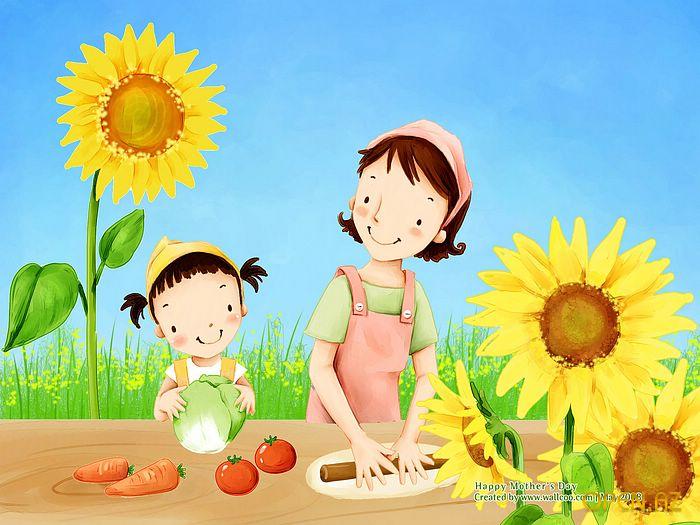 ИГРЫИгра «Ехал Грека»Цель: развитие двигательной активности, ловкости, внимания и речи.По считалочке (например: Стакан, лимон, Выйди вон) выбираем водящего он вместе со всеми становиться вокруг стула или небольшого стола и начинает говорить скороговорку:" Ехал Грека через реку видит Грека в реке рак сунул Грека руку в реку рак за руку Греку цап". В ритме скороговорки все бьют одной рукой по столу в конце водящий должен ударить кого-нибудь по руке. В эту игру можно играть и вдвоем. Игра «Краски»Цель: развитие речи ребенка, внимания, памяти и закрепление знания цветов.Выбираются "хозяин" и два "покупателя". Все остальные-"краски". Каждая"краска" придумывает себе цвет и тихонько называет его "хозяину". Когда все цветы названы, он приглашает одного из "покупателей". Тот стучит:-Тук, тук.-Кто там?-Покупатель.-Зачем пришел?-За краской.-За какой?-За голубой.Если голубой краски нет (хозяин говорит: Иди по голубой дорожке, найди голубые сапожки. Поноси, поноси да назад принеси)Если покупатель угадал цвет, то забирает краску себе.Идет второй покупатель разговор с хозяином повторяется так покупатели подходят по очереди, разбирая краски. Выигрывает тот, кто набрал больше красок.Игра «Ручеек»Цель: продолжать знакомить детей с традиционными народными детскими играми; содействовать развитию внимания, инициативы, смелости, дисциплины; воспитывать умение действовать в коллективе.Играющие встают друг за другом парами, обычно мальчик и девочка, берутся за руки и держат их высоко над головой. Из сцепленных рук получается длинный коридор. Игрок, которому пара не досталась, идет к истоку «ручейка» и, проходя под сцепленными руками, ищет себе пару. Взявшись за руки, новая пара пробирается в конец коридора, а тот, чью пару разбили, идет в начало "ручейка". И, проходя под сцепленными руками, уводит с собой того, кто ему симпатичен. Так "ручеек" движется долго, беспрерывно - чем больше участников, тем веселее игра.Игра «Чехарда»Цель: совершенствовать умения детей перепрыгивать через препятствия; содействовать развитию настойчивости в преодолении трудностей; способствовать укреплению связочно-мышечного аппарата.Встаньте друг за другом с промежутками до пяти шагов. Голову пригните и сами присядьте, опираясь на согнутую в колене ногу. Последний разгибается и по очереди перепрыгивает через каждого стоящего впереди, опираясь руками о его спину. Играющие постепенно выпрямляются, увеличивая высоту прыжка. Каждый перепрыгнувший становится впереди. Кому прыжок не удастся, выбывает из игры.Игра «Солнце»Цель: действовать в соответствии с текстом песни. Ходить по кругу, взявшись за руки, спокойным, хороводным шагом. Уметь расширять и сужать круг. Учить стремительному бегу. Дети стоят по кругу. В центре «солнце» - ребёнок. Гори солнце ярче, - Дети ходят Лето будет жарче. - по кругу. Я зима теплее, - Идут в центр. А весна милее - Из центра обратно. А зима теплее, - В центр. А весна милее. - Обратно. После слов «солнце» (ловишка) ловит детей.Игра «Зайка»Цель: закрепить умение выразительно передавать игровой образ, легко прыгать на 2-х ногах, легко, стремительно бегать. Зайка беленький сидит И ушами шевелит Вот так, вот так Он ушами шевелит. Зайке холодно сидеть       Стоят, хлопают в ладошиНадо лапочки погреть. Хлоп, хлоп – 2 раза Надо лапочки погреть. Зайке холодно стоять, Надо Зайке поскакать        Прыгают на двух ногахСкок, скок, скок, скок Надо Зайке поскакать. Взрослый: Зайку кто-то испугал.  Дети убегают на места.Игра - драматизация «Человек и животные»Цель: закрепить у детей умение пользоваться простым распространенным предложением, правильно употреблять форму винительного падежа, закрепить навык диалоговой речи.Животные и птицы пришли к человеку и сказали:- Дай нам работу- А что вы умеете делать?Лошадь сказала: «Я буду возить грузы»Овца сказала: «Я буду давать шерсть»Собака – охранять домКурицы – нести яйцаПетушок – рано утром всех будить.Игра «Король»Цель: соотносить выразительное движение и производное слово, обозначающее профессию.Кто-то из играющих по желанию становится Королем. Остальные считаются работниками. Король садится на определенное место, а работники отходят в сторону и сговариваются, на какую работу они будут наниматься у него. Сговорившись, подходят и говорят: — Здравствуй, Король!— Здравствуйте! — отвечает он.— Нужны вам работники?— Нужны.— Какие? Дети начинают выразительными движениями изображать людей разных профессий (пильщика, лесоруба, пахаря, землекопа, швеи, повара, прачки и т. д.). Король должен назвать работу каждого, и если сразу назовет все верно, то работники убегают к назначенному месту. Король ловит их, и кого поймает, тот становится Королем, остальные же идут снова сговариваться насчет работ. Но если Король назовет изображаемую работу неверно, то называет ее во второй, в третий раз и т. д., пока наконец не угадает. Ловить работников Король может только тогда, когда они еще не добежали до назначенного места, и если не поймает никого, то опять остается Королем на следующую игру. Большой интерес игры заключается в том, чтобы выбрать такую работу, которую трудно было бы угадать, а через это заставить Короля подольше исполнять свою роль. КОНСУЛЬТАЦИИ ДЛЯ РОДИТЕЛЕЙКонсультация для родителей « Роль семьи в воспитании патриотических чувств у дошкольников »Безусловно, основа воспитания человека закладывается в семье. Патриотическое воспитание, интерес к духовному началу нашей жизни тоже должны начинаться в семье. Но условий для этого сегодня, к сожалению, мало. И дело тут не в отсутствии у родителей времени для педагогических бесед со своими детьми, а в нашем желании оградить их от трудных задач, работы, духовных усилий. Каждая семья – это свой замкнутый мир и своя жизнь, свои радости и печали, заботы и традиции, свой быт. В современной семье большую часть времени ребенок общается с мамой. Именно с ней складываются доверительные отношения, обсуждаются тревоги, вопросы, потребности. Однако для детей не менее важно и общение с папой. Чем чаще отец общается с ребенком, тем более тесными становятся эмоциональные связи, а чем раньше отец приобщается к уходу за малышом, тем сильнее и глубже его родительские чувства. Установлено, что в семьях, в которых родители тратят много времени на беседы, игры с детьми, дети лучше развиваются. Однако доказано, что дети, лишенные возможности общаться с родителями или с одним из них, обладают повышенной чувствительностью, испытывают трудности в налаживании контактов со сверстниками. Серьезную опасность для развития ребенка представляет отсутствие эмоций, ласки, теплоты при пусть даже и полноценном удовлетворении его физиологических потребностей. Только постоянное общение родителей с ребенком способствует установлению глубоких эмоциональных связей, рождает обоюдную радость.Воспитание детей в любви и уважении к родителям, почитании предков – одна из ведущих идей педагогики. Другая идея – растить будущего семьянина с малых лет путем формирования положительных нравственных качеств (трудолюбия, терпимости, уступчивости, прилежания, скромности, честности) .Специальные социологические и психолого-педагогические исследования показали, что семья и детский сад, имея свои особые функции, не могут заменить друг друга и должны взаимодействовать во имя полноценного развития ребенка.Рекомендации для родителей.Если в детстве ребенок испытывал чувство жалости к другому человеку, радость от хорошего поступка, гордость за своих родителей, восхищение от соприкосновения с прекрасным подвигом, он приобрел эмоциональный опыт. Тем самым будут построены пути для ассоциаций эмоционального характера, а это является основой, фундаментом более глубоких чувств, условием полноценного развития человека.Воспитание маленького патриота начинается с самого близкого для него - родного дома, улицы, где он живет, детского сада.Обращайте внимание ребенка на красоту родного городаВо время прогулки расскажите, что находится на вашей улице, поговорите о значении каждого объекта.Дайте представление о работе общественных учреждений: почты, магазина, библиотеки и т.д. Понаблюдайте за работой сотрудников этих учреждений, отметьте ценность их труда.Вместе с ребенком принимайте участие в труде по благоустройству и озеленению своего двора.Расширяйте собственный кругозор.Учите ребенка правильно оценивать свои поступки и поступки других людей.Читайте ему книги о родине, ее героях, о традициях, культуре своего народаПоощряйте ребенка за стремление поддерживать порядок, примерное поведение в общественных местах.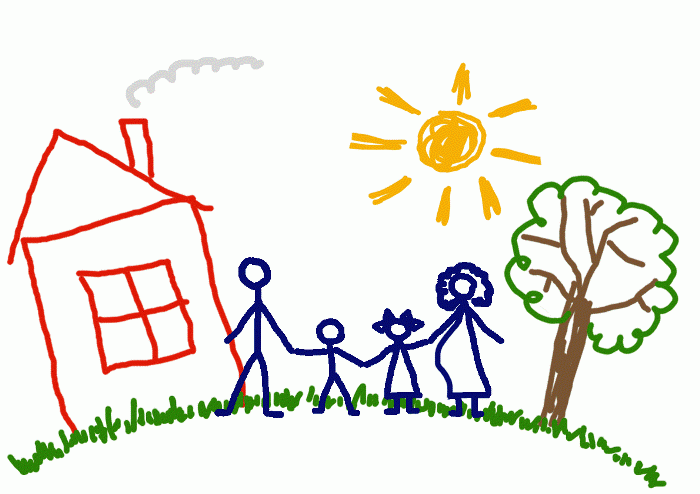 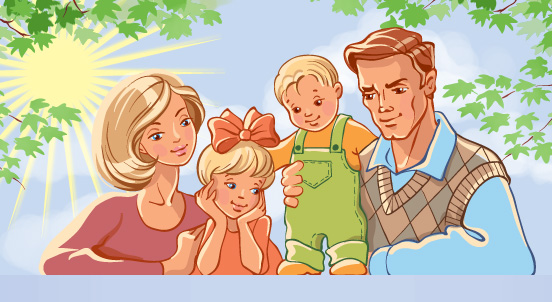 Кудрявый ежикЖил на свете славный ежик -Тихий топот шустрых ножек,Только, как он ни пригож,На других он не похож.Все ежи сердиты, колки,На боках растут иголки,А у нашего бедняжки -Только нежные кудряшки.Все ежи пыхтеть умеют,Тронуть их никто не смеет,Этот не умел пыхтеть -Только песенки мог петь.Потому по мхам и кочкам,И березовым лесочкамМесто вы нашли б едва ли,Где б его не обижали.От обиды и от грустиЕжик спрятался под кустик,Побледнел и похудел,Песен радостных не пел.Выглянуть боялся он,Тихо плакал под кустом.Среди тех густых лесовТихо шел Иисус Христос,Рядом проходя с кустомЕжика увидел Он:-"Что случилось, ежик бедный,Отчего такой ты бледный,Не играешь, не шумишь,Только плачешь и дрожишь?"-"Потому что я не колкий,Не растут мои иголки,За обиду не могуСдачи дать я никому.Все меня лишь обижают,И никто не утешает,Всех стесняюсь, всех боюсь,Оттого я в тень и жмусь".Тут Спаситель улыбнулсяИ рукою потянулся -Ежика за лапку взял,Очень ласково сказал:"Я тебя люблю такого -Шелковистого, смешного,И вдвоем Моим путемМы теперь с тобой пойдем.Я Своей святой любовью,На кресте пролитой кровьюИсцелю тебя от ранИ Свою защиту дам.Хорошо, что ты не колкий,Не нужны тебе иголки,Ты учись любить, прощать,И сердечко защищатьНе иголками, не злобой,А любовью светлой Бога.Сочиним с тобою вместеМного мы чудесных песен,Будем детям возвещатьПро Господню благодать.Путь открыт! Пойдем со Мною,Светлой утренней зареюБудем славить мы Отца,Всемогущего Творца!"Ежик взял и отряхнулся,И Иисусу улыбнулся,По Господнему путиОчень он хотел идти.И идя, он пел дорогойПесни про Святого Бога,Чтоб по всей земле плылаБогу Дивному хвала.Мост- Чьи-то маленькие ножкиПостучали по дорожке,Кто же вдруг пришел к нам в гостиВ этот ранний час?- Это милая овечка,Шерстка в шелковых колечках.Что расскажешь нам, овечка,Чем порадуешь ты нас?- Я пришла к вам с вестью доброй,С вестью радостной и бодрой,И сейчас я по порядкуВсе вам расскажу.Раз зашла я в лес огромный,Страшный, сумрачный и темный,Вдруг тропинку потерялаИ не нахожу.В зарослях крапивы жгучей,И в терновнике колючемЯ бродила, я плуталаВ мрачной тишине.Сердце плакало и билось:"Вот совсем ты заблудилась,И никто на целом светеУж не вспомнит о тебе!"Тут мои ослабли ножки,Я упала на дорожке,Думая, что без сомненьяМой конец настал.Вдруг шаги я рядом слышу,Что ночных туманов тише,И спокойный, добрый голосВдруг меня позвал:"Здравствуй, милая овечка,Шерстка в шелковых колечках!Я искал тебя по светуОтдал много сил.Исходил Я все дороги,И Свои изранил ноги,Чтоб спасти, тебя, малышка,Кровь Свою пролил.За тебя Я принял муки".И Свои святые рукиПротянул ко мне Он тихо,Поднял над землей.Улыбнулся, обнял нежно,И в любви Своей безбрежнойОн сказал: "Пойдем со МноюВ дом небесный Мой".Шли мы тихо под луною,Он беседовал со мною,И Его спокойный голосБоль унял и страх.Большой град сверкнул зарею...Только пропасть меж землеюИ прекрасным, святым домомБога в небесах.Стала я тогда боятся,Что придется нам расстаться,Потому, что через пропастьНету мне пути.Он сказал мне: "Не пугайсяИ во всем Мне доверяйся".Поднял Он меня на рукиИ помог пройти.Там же, где ступали смелоЧерез пропасть в дымке белой,В кровь израненные ноги -Вдруг воздвигся мост.- Кто же чудный твой Спаситель,Твой прекрасный Избавитель,Как зовут Его - скажи нам?- Он - Господь, Иисус Христос!Он велел идти мне к детямИ поведать всем на свете,Что открыта всем дорогаВ светлый Божий дом.Хочет Он, чтоб не встречалиВы ни горя, ни печали,И для этого Господь нашСтал для вас мостом.Приходите поскорее!Он Своим теплом согреетИ Своей любовью нежнойДетские сердца.Он вас ждет! К Нему спешите,Безбоязненно входитеВ светлый дом Христа ИисусаИ Его ОтцаКонсультация для родителей«Духовно-нравственное и патриотическое воспитание»Одной из главных задач , которая заложена в «Программе обучения и воспитания в детском саду» , является духовно-нравственное и патриотическое воспитание В настоящее время  проблема духовно-нравственного и патриотического воспитания очень актуальна . В современном мире сложилась такая ситуация , что молодёжь потеряла интерес к культуре и не интересуется своими истоками. Дошкольный возраст – фундамент общего развития  ребёнка, стартовый период всех человеческих начал . В воспитании ребёнка огромное значение имеет пример взрослого, поэтому именно от нас зависит  насколько этот фундамент будет прочен. Важно приобщать ребёнка к культуре своего народа , т. к. обращение к отечественному наследию , воспитывает уважение , гордость за место , где живёшь. Чтобы воспитывать в человеке чувство гордости за свою Родину , надо с детства научить любить свой город , край , где он родился и вырос , природа , которая его окружает , познакомить с культурными традициями своего народа , привить любовь к декоративно-прикладному искусству и народному творчеству. Народное творчество и искусство – вечный и чистый  источник . В чём бы народ наш не проявлял , сразу видно что из глубины души , а душа русского народа добра и красива. Русский народ не должен терять свой нравственный авторитет среди других народов , заслуженный русской литературой и искусством. Поэтому родная культура должна стать неотъемлемой частью личности. Воспитать духовно-нравственную личность  и патриота своей Родины  - ответственная и сложная задача, решение которой в дошкольном детстве только начинается. Планомерная, систематическая работа, использование разнообразных средств воспитания, общие усилия нас – воспитателей и вас – родителей , ответственность взрослых за свои слова и поступки могут дать положительные результаты .